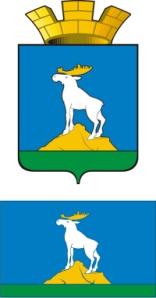 ГЛАВА НИЖНЕСЕРГИНСКОГО ГОРОДСКОГО ПОСЕЛЕНИЯПОСТАНОВЛЕНИЕ01.06.2021 г.           № 139г. Нижние СергиО внесении изменений в муниципальную программу «Программа комплексного развития транспортной инфраструктуры Нижнесергинского городского поселения на 2018-2020 годы», утвержденную постановлением главы Нижнесергинского городского поселения от 03.10.2017 № 476 (с изменениями от 30.07.2018 № 341,от 06.12.2018 № 555, от 22.03.2019 № 104, от 18.04.2019 № 157, от 17.07.2019 № 300, от 30.12.2019 № 521, от 22.04.2020 № 128, от 10.06.2020 № 177, от 12.08.2020 № 242, от 28.12.2020 № 416, от 11.02.2021 №36) Руководствуясь Федеральным законом от 10.12.1995 №196-ФЗ "О безопасности дорожного движения", Федеральным законом от 06.10.2003 №131-ФЗ "Об общих принципах организации местного самоуправления в Российской Федерации", Федеральным законом от 08.11.2007 №257-ФЗ "Об автомобильных дорогах и о дорожной деятельности в Российской Федерации, и о внесении изменений в отдельные законодательные акты Российской Федерации", Постановлением Правительства РФ от 25.12.2015 №1440 «Об утверждении требований к программам комплексного развития транспортной инфраструктуры поселений, городских округов» и Уставом Нижнесергинского городского поселенияПОСТАНОВЛЯЮ:1. Внести изменения в муниципальную программу «Программа комплексного развития транспортной инфраструктуры Нижнесергинского городского поселения на 2018-2024 годы», утвержденную постановлением главы Нижнесергинского городского поселения от 03.10.2017 № 476, изложив ее в новой редакции (прилагается).2. Опубликовать настоящее постановление путем размещения в сети «Интернет» на официальном сайте Нижнесергинского городского поселения.3. Контроль за исполнением настоящего Постановления оставляю за собой.Глава Нижнесергинскогогородского поселения                                                                        А.М. ЧекасинУтверждена                                                                                         Постановлением главы                                                                                                      Нижнесергинского городскогопоселения от 03.10.2017 г. № 476 (с изменениями от 30.07.2018 № 341, от 06.12.2018 № 555, от 22.03.2019 № 104, от 18.04.2019 № 157, от 17.07.2019 № 300, от 30.12.2019 № 521, от 22.04.2020 № 128, от 10.06.2020 № 177, от 12.08.2020 № 242, от 28.12.2020 № 416, от 11.02.2021 № 36, от 01.06.2021 № 139)                                                                                                                                                                       Программа комплексного развития транспортной инфраструктуры Нижнесергинского городского поселения на 2018-2024 годы2017 годПАСПОРТМУНИЦИПАЛЬНОЙ ПРОГРАММЫ«Программа комплексного развития транспортной инфраструктуры на 2018-2024 годы»Содержание проблемы и обоснование необходимостиее решения программным методомПроблема аварийности на дорогам местного значения (далее - аварийность) на территории Нижнесергинского городского поселения в последнее десятилетие приобрела особую остроту в связи с несоответствием дорожно-транспортной инфраструктуры потребностям населения в безопасном дорожном движении, недостаточной эффективностью функционирования системы обеспечения безопасности дорожного движения и низкой дисциплиной непосредственных участников дорожного движения.Протяженность автомобильных дорог Нижнесергинского городского поселения составляет . Из них дороги:- с асфальтовым покрытием – 33 км;- с грунтовым покрытием – 80 км;- мостов – 11 ед.;- пешеходных переходов – 22 ед.;- с искусственными неровностями – 8 ед.- светофорных объектов - 7 ед.;Основными недостатками сложившейся дорожной инфраструктуры Нижнесергинского городского поселения•	неразвитость сети местных дорог (недостаток в наличии дорожной разметки, водоотводных лотков, невысокая доля дорог с асфальтовым покрытием, плохое состояние дорог с асфальтеновым покрытием)•	низкая пропускная способность улиц; •	применение для регулирования движения недостаточного количества технических средств, ориентированных на движение транспортных потоков; •	практическое отсутствие системы обеспечения парковок в городе. В свою очередь, организация движения пешеходов на территории Нижнесергинского городского поселения в настоящее время имеет следующие недостатки:•	слабая развитость сети   пешеходных переходов; •	недостаточное количество тротуаров, наличие тротуаров в состоянии, непригодном для движения пешеходов; •	отсутствие или недостаточное освещение проезжей части дороги и тротуаров. Учитывая складывающуюся обстановку, можно предположить, что в ближайшие годы обстановка с безопасностью дорожного движения (далее -БДД) в случае непринятия адекватных мер будет обостряться.Сложившуюся ситуацию с аварийностью на дорогах необходимо решать путем принятия действенных и неотложных мер по совершенствованию системы обеспечения БДД. 	Федеральный закон от 06.10.2003 № 131-ФЗ "Об общих принципах организации местного самоуправления в Российской Федерации" относит к вопросам местного самоуправления дорожную деятельность в отношении автомобильных дорог местного значения в границах населенных пунктов поселения, а также осуществление иных полномочий в области использования автомобильных дорог и осуществления дорожной деятельности в соответствии с законодательством Российской Федерации.Использование программного метода решения проблемы безопасности дорожного движения на территории Нижнесергинского городского поселения направлено на создание условий для обеспечения безопасного и комфортного передвижения автомобильных и пешеходных потоков в границах Нижнесергинского городского поселения.2. Механизм реализации программыМероприятия муниципальной программы реализуются в соответствии с планом мероприятий по выполнению муниципальной программы (приложение № 2).3. Цели и задачи муниципальной программы, целевые показатели реализации муниципальной программыЦелью Программы является снижение негативных последствий автомобилизации, обеспечение охраны жизни, здоровья граждан и их имущества, гарантий их законных прав на безопасные условия движения по дорогам и улицам Нижнесергинского городского поселения;Задачами Программы являются:- анализ социально-экономического развития Нижнесергинского городского поселения;- определение вариантов развития транспортной инфраструктуры; - увеличение сети автомобильных дорог с асфальтовым покрытием;- развитие транспорта общего пользования;-   обеспечение безопасности дорожного движения на территории Нижнесергинского городского поселения;Целевые индикаторы с разбивкой по годам приведены в таблице (приложение   №1)Приложение №1 к муниципальной программе «Комплексного развития транспортной инфраструктуры Нижнесергинского городского поселения»   на 2018-2024 годы»ЦЕЛИ, ЗАДАЧИ И ЦЕЛЕВЫЕ ПОКАЗАТЕЛИРЕАЛИЗАЦИИ МУНИЦИПАЛЬНОЙ ПРОГРАММЫ«Программа комплексное развитие транспортной инфраструктурыНижнесергинского городского поселенияна 2018-2024 годы»<1> указывается конкретный год реализации муниципальной программы.										Приложение №2 										к муниципальной программе 										«Комплексного развития транспортной инфраструктуры 										Нижнесергинского городского поселения»  										 на 2018-2024 годы»-заказчик-координатор-разработчик-исполнители      
муниципальной программы        Администрация Нижнесергинского городского поселенияКошкин Роман ВладимировичАдминистрация Нижнесергинского городского поселения, подрядные организацииСроки реализации                 
муниципальной программы        2018-2024 годыЦели 
муниципальной программы         - обеспечение развития систем и объектов транспортной инфраструктуры в соответствии с потребностями населения Нижнесергинского городского поселения; - повышение безопасности, качества и эффективности транспортного обслуживания населения, а также физических и юридических лиц на территории Нижнесергинского городского поселения; - снижение негативных последствий автомобилизации, обеспечение охраны жизни, здоровья граждан и их имущества, гарантий их законных прав на безопасные условия движения по дорогам и улицам Нижнесергинского городского поселения;Задачи                    
муниципальной программы        - анализ социально-экономического развития Нижнесергинского городского поселения;- определение вариантов развития транспортной инфраструктуры; - увеличение сети автомобильных дорог с асфальтовым покрытием;        - развитие транспорта общего пользования;-   обеспечение безопасности дорожного движения на территории Нижнесергинского городского поселения;Перечень основных                
целевых показателей              
муниципальной программы        Приложение в таблицеОбъемы финансирования            
муниципальной программы        
по годам реализации, тыс. рублей ВСЕГО:                               
в целом для реализации Программы в 2018-2024 годах требуется финансирование в объеме 311850,62837 тыс. руб., в том числе  -областной бюджет 25374,8649 тыс. руб., - местный бюджет – 286475,76347 тыс. руб.2018 годОбластной бюджет 0 тыс. руб.Местный бюджет 69459,0 тыс. руб.2019 годОбластной бюджет 0 тыс. руб.Местный бюджет 32470,09020 тыс. руб.2020 год Областной бюджет 10460,0 тыс. руб.Местный бюджет 32483,67327 тысяч рублей2021 год Областной бюджет 14914,8649 тысяч рублейМестный бюджет 106472,0 тысяч рублей2022 год Областной бюджет 0 тысяч рублейМестный бюджет 15197,0 тысяч рублей 2023 год Областной бюджет 0 тысяч рублейМестный бюджет 15197,0 тысяч рублей2024 год Областной бюджет 0 тысяч рублейМестный бюджет 15197,0 тысяч рублейАдрес размещения муниципальной
программы в сети Интернет        adminsergi.ruN    
строкиНаименование  
 цели (целей) и 
 задач, целевых 
  показателейЕдиница 
измеренияЗначение целевого показателя реализации      
             муниципальной программыЗначение целевого показателя реализации      
             муниципальной программыЗначение целевого показателя реализации      
             муниципальной программыЗначение целевого показателя реализации      
             муниципальной программыЗначение целевого показателя реализации      
             муниципальной программыЗначение целевого показателя реализации      
             муниципальной программыЗначение целевого показателя реализации      
             муниципальной программыЗначение целевого показателя реализации      
             муниципальной программыЗначение целевого показателя реализации      
             муниципальной программыЗначение целевого показателя реализации      
             муниципальной программыЗначение целевого показателя реализации      
             муниципальной программыЗначение целевого показателя реализации      
             муниципальной программыПорядок расчета показателяПорядок расчета показателяN    
строкиНаименование  
 цели (целей) и 
 задач, целевых 
  показателейЕдиница 
измеренияБазовый показатель на начало реализации программы Базовый показатель на начало реализации программы 2018201920202020202120222022202320232024Порядок расчета показателяПорядок расчета показателя12344567789910101110101  Целевой         
показатель 1 Увеличение доли отремонтированных автомобильных дорог местного значения с асфальтовым покрытием с нарастающим итогом%1,081,0833,55571010121215Протяженность отремонтированных автомобильных дорог местного значения с асфальтовым покрытием/ на общую протяженность автомобильных дорог местного значения с асфальтовым покрытием*100% (с нарастающим итогом)Протяженность отремонтированных автомобильных дорог местного значения с асфальтовым покрытием/ на общую протяженность автомобильных дорог местного значения с асфальтовым покрытием*100% (с нарастающим итогом)2Целевой         
показатель 2 Увеличение доли отремонтированных автомобильных дорог местного значения с грунтовым покрытием с нарастающим итогом%1,541,54571010152020252530Протяженность отремонтированных автомобильных дорог местного значения с грунтовым покрытием/ на общую протяженность автомобильных дорог местного значения с грунтовым покрытием*100% (с нарастающим итогом)Протяженность отремонтированных автомобильных дорог местного значения с грунтовым покрытием/ на общую протяженность автомобильных дорог местного значения с грунтовым покрытием*100% (с нарастающим итогом)3Целевой         
показатель 3Уменьшение доли применения ямочного ремонта автомобильных дорог местного значения с асфальтовым покрытием с понижением динамиким2100010009008007007006005005004004003004Целевой показатель 4 Обеспечение высокого уровня зимнего содержания дорог, основными показателями которого являются ширина чистой от снега и льда поверхности дороги; толщина слоя рыхлого снега на поверхности дороги, накапливающегося с момента от начала снегопада или метели до начала снегоочистки и в перерывах между проходами снегоочистительных машин; толщина уплотненного слоя снега (снежного наката) на проезжей части и обочинах; сроки очистки дороги от снега и ликвидации гололёда и зимней скользкости.км1131131131131131131131131131131131135Целевой показатель 5Приведение в соответствие нормам действующего законодательства ПОДДед1111111111116Целевой показатель 6Увеличение протяженности отремонтированного барьерного ограждения и приведение в надлежащее состояние км 1 111111111117Целевой показатель 7Доля исправных светофоров  ед7777777777778Целевой показатель 8Увеличение протяженности дорожной разметки м21722172218001900200020002200240024002600260028009Целевой показатель 9Приведение в соответствие действующим национальным стандартам и нормам Законодательства Российской Федерации дорожных знаковед150150160180190190195200200205205210Целевой         показатель  Увеличение количества пешеходных переходовед141418202424262828303032ПЛАН МЕРОПРИЯТИЙПЛАН МЕРОПРИЯТИЙПЛАН МЕРОПРИЯТИЙПЛАН МЕРОПРИЯТИЙПЛАН МЕРОПРИЯТИЙПЛАН МЕРОПРИЯТИЙПЛАН МЕРОПРИЯТИЙПЛАН МЕРОПРИЯТИЙПЛАН МЕРОПРИЯТИЙПЛАН МЕРОПРИЯТИЙПЛАН МЕРОПРИЯТИЙПО ВЫПОЛНЕНИЮ МУНИЦИПАЛЬНОЙ ПРОГРАММЫПО ВЫПОЛНЕНИЮ МУНИЦИПАЛЬНОЙ ПРОГРАММЫПО ВЫПОЛНЕНИЮ МУНИЦИПАЛЬНОЙ ПРОГРАММЫПО ВЫПОЛНЕНИЮ МУНИЦИПАЛЬНОЙ ПРОГРАММЫПО ВЫПОЛНЕНИЮ МУНИЦИПАЛЬНОЙ ПРОГРАММЫПО ВЫПОЛНЕНИЮ МУНИЦИПАЛЬНОЙ ПРОГРАММЫПО ВЫПОЛНЕНИЮ МУНИЦИПАЛЬНОЙ ПРОГРАММЫПО ВЫПОЛНЕНИЮ МУНИЦИПАЛЬНОЙ ПРОГРАММЫПО ВЫПОЛНЕНИЮ МУНИЦИПАЛЬНОЙ ПРОГРАММЫПО ВЫПОЛНЕНИЮ МУНИЦИПАЛЬНОЙ ПРОГРАММЫПО ВЫПОЛНЕНИЮ МУНИЦИПАЛЬНОЙ ПРОГРАММЫ«Программа комплексного развития транспортной инфраструктуры Нижнесергинского городского поселения«Программа комплексного развития транспортной инфраструктуры Нижнесергинского городского поселения«Программа комплексного развития транспортной инфраструктуры Нижнесергинского городского поселения«Программа комплексного развития транспортной инфраструктуры Нижнесергинского городского поселения«Программа комплексного развития транспортной инфраструктуры Нижнесергинского городского поселения«Программа комплексного развития транспортной инфраструктуры Нижнесергинского городского поселения«Программа комплексного развития транспортной инфраструктуры Нижнесергинского городского поселения«Программа комплексного развития транспортной инфраструктуры Нижнесергинского городского поселения«Программа комплексного развития транспортной инфраструктуры Нижнесергинского городского поселения«Программа комплексного развития транспортной инфраструктуры Нижнесергинского городского поселения«Программа комплексного развития транспортной инфраструктуры Нижнесергинского городского поселения на 2018-2024 годы» на 2018-2024 годы» на 2018-2024 годы» на 2018-2024 годы» на 2018-2024 годы» на 2018-2024 годы» на 2018-2024 годы» на 2018-2024 годы» на 2018-2024 годы» на 2018-2024 годы» на 2018-2024 годы»N   строкиНаименование мероприятия/Источники расходов на финансирование  Объем расходов на выполнение мероприятия за счет всех источников ресурсного обеспечения, тыс. рублей Объем расходов на выполнение мероприятия за счет всех источников ресурсного обеспечения, тыс. рублей Объем расходов на выполнение мероприятия за счет всех источников ресурсного обеспечения, тыс. рублей Объем расходов на выполнение мероприятия за счет всех источников ресурсного обеспечения, тыс. рублей Объем расходов на выполнение мероприятия за счет всех источников ресурсного обеспечения, тыс. рублей Объем расходов на выполнение мероприятия за счет всех источников ресурсного обеспечения, тыс. рублей Объем расходов на выполнение мероприятия за счет всех источников ресурсного обеспечения, тыс. рублей Объем расходов на выполнение мероприятия за счет всех источников ресурсного обеспечения, тыс. рублей примечаниевсего2018201920202021202220232024примечание1234567891011ВСЕГО ПО МУНИЦИПАЛЬНОЙ ПРОГРАММЕ, 
В ТОМ ЧИСЛЕxВсего311850,6283769459,0000032470,0902042943,67327121386,8649015197,0000015197,0000015197,00000областной бюджет25374,864900,000000,0000010460,0000014914,864900,000000,000000,00000хместный бюджет286475,7634769459,0000032470,0902032483,67327106472,0000015197,0000015197,0000015197,00000Глава 1. Содержание улично-дорожной сетиГлава 1. Содержание улично-дорожной сетиГлава 1. Содержание улично-дорожной сетиГлава 1. Содержание улично-дорожной сетиГлава 1. Содержание улично-дорожной сетиГлава 1. Содержание улично-дорожной сетиГлава 1. Содержание улично-дорожной сетиГлава 1. Содержание улично-дорожной сетиГлава 1. Содержание улично-дорожной сетиГлава 1. Содержание улично-дорожной сетиГлава 1. Содержание улично-дорожной сетиИтого по главе 1Итого по главе 165649,924538032,000008635,000009982,924539000,0000010000,0000010000,0000010000,00000областной бюджет:областной бюджет:0,000000,000000,000000,000000,000000,000000,000000,00000местный бюджет:местный бюджет:65649,924538032,000008635,000009982,924539000,0000010000,0000010000,0000010000,000001.1.Зимнее содержание дорог общего пользования местного значенияxобластной бюджет0,000000,000000,000000,000000,000000,000000,000000,00000xместный бюджет45100,000006100,000006500,000006500,000006500,000006500,000006500,000006500,000001.2.Содержание объектов улично-дорожной сети, в т. ч. около общеобразовательных учреждений (нанесение дорожной разметки включая приобретение материальных запасов – краска и другие материалы и экспертизу сметной документации, искусственных дорожных неровностей, установка и ремонт дорожных знаков, остановочных комплексов, барьерных ограждений, работы по актуализации Проекта организации дорожного движения территории Нижнесергинского городского поселения и другое)областной бюджет0,000000,000000,000000,000000,000000,000000,000000,00000хместный бюджет20549,924531932,000002135,000003482,924532500,000003500,000003500,000003500,00000Глава 2. Ремонт дорог общего пользования местного значенияГлава 2. Ремонт дорог общего пользования местного значенияГлава 2. Ремонт дорог общего пользования местного значенияГлава 2. Ремонт дорог общего пользования местного значенияГлава 2. Ремонт дорог общего пользования местного значенияГлава 2. Ремонт дорог общего пользования местного значенияГлава 2. Ремонт дорог общего пользования местного значенияГлава 2. Ремонт дорог общего пользования местного значенияГлава 2. Ремонт дорог общего пользования местного значенияГлава 2. Ремонт дорог общего пользования местного значенияГлава 2. Ремонт дорог общего пользования местного значенияИтого по главе 262512,825249041,000004580,000004171,4487429129,376505197,000005197,000005197,00000областной бюджет:6894,376500,000000,000000,000006894,376500,000000,000000,00000местный бюджет:55618,448749041,000004580,000004171,4487422235,000005197,000005197,000005197,000002.1.Ремонт дорог с асфальтовым покрытием, тротуаров, мостов, в том числе проектирование, экспертиза проектно-сметной документации, техническое обследование, составление экспертного заключения, строительный контроль  областной бюджет0,000000,000000,000000,000000,000000,000000,000000,00000хместный бюджет37976,748746541,00000535,00000500,7487421400,000003000,000003000,000003000,000002.2.Ремонт дорог с грунтовым покрытиемобластной бюджет0,000000,000000,000000,000000,000000,000000,000000,00000хместный бюджет17211,700002500,000003615,000003670,70000835,000002197,000002197,000002197,000002.3.Устройство тротуараобластной бюджет0,000000,000000,000000,000000,000000,000000,000000,00000местный бюджет430,000000,00000430,000000,000000,000000,000000,000000,000002.4.Выполнение работ по ремонту грунтовых дорог г.Нижние Серги (часть 2)областной бюджет6894,376500,000000,000000,000006894,376500,000000,000000,00000хместный бюджет0,000000,000000,000000,000000,000000,000000,000000,00000Глава 3. Капитальный ремонт дорог общего пользования местного значенияГлава 3. Капитальный ремонт дорог общего пользования местного значенияГлава 3. Капитальный ремонт дорог общего пользования местного значенияГлава 3. Капитальный ремонт дорог общего пользования местного значенияГлава 3. Капитальный ремонт дорог общего пользования местного значенияГлава 3. Капитальный ремонт дорог общего пользования местного значенияГлава 3. Капитальный ремонт дорог общего пользования местного значенияГлава 3. Капитальный ремонт дорог общего пользования местного значенияГлава 3. Капитальный ремонт дорог общего пользования местного значенияГлава 3. Капитальный ремонт дорог общего пользования местного значенияГлава 3. Капитальный ремонт дорог общего пользования местного значенияИтого по главе 3183687,8786052386,0000019255,0902028789,3000083257,488400,000000,000000,00000областной бюджет:18480,488400,000000,0000010460,000008020,488400,000000,000000,00000местный бюджет:165207,3902052386,0000019255,0902018329,3000075237,000000,000000,000000,000003.1.Капитальный ремонт дорог общего пользования местного значения по улицам Геологов, Молодежная, Восточная в городе Нижние Сергиобластной бюджет0,000000,000000,000000,000000,000000,000000,000000,00000xместный бюджет48656,0000048656,000000,000000,000000,000000,000000,000000,00000x3.2.Разработка проектно-сметной документации на капитальный ремонт автомобильных дорог в г.Нижние Сергиобластной бюджет0,000000,000000,000000,000000,000000,000000,000000,00000местный бюджет3730,000003730,000000,000000,000000,000000,000000,000000,00000x3.3.Капитальный ремонт участка дороги улицы Ленина от улицы Титова до улицы Жукова в городе Нижние Сергиобластной бюджет0,000000,000000,000000,000000,000000,000000,000000,00000хместный бюджет19255,090200,0000019255,090200,000000,000000,000000,000000,00000х3.4.Капитальный ремонт участка дороги улицы Ленина от улицы Жукова до улицы Ленина д.26 в городе Нижние Серги, в том числе экспертиза проектно-сметной документации, выполнение работ по строительному контролю и работы по корректировке ПСДобластной бюджет0,000000,000000,000000,000000,000000,000000,000000,00000хместный бюджет17910,043410,000000,0000017910,043410,000000,000000,000000,00000х3.5.Проектирование объекта «Капитальный ремонт участка дороги ул. Ленина д. 26 до ул. 22 Партсъезда в г.Нижние Серги. Корректировка», экспертиза ПСД областной бюджет0,000000,000000,000000,000000,000000,000000,000000,00000хместный бюджет419,256590,000000,00000419,256590,000000,000000,000000,00000х3.6.Капитальный ремонт участка дороги улицы Ленина от улицы Ленина д.26 до улицы 22 Партсъезда в городе Нижние Серги. Корректировка, строительный конроль областной бюджет0,000000,000000,000000,000000,000000,000000,000000,00000хместный бюджет38365,000000,000000,000000,0000038365,000000,000000,000000,00000х3.7.Выполнение 
проектно-изыскательских работ на капитальный ремонт автомобильной дороги ул.Калинина в городе Нижние Сергии областной бюджет2299,920000,000000,000000,000002299,920000,000000,000000,00000хместный бюджет0,000000,000000,000000,000000,000000,000000,000000,00000х3.8.Выполнение проектно-изыскательских работ на капитальный ремонт автомобильной дороги ул.Комарова в городе Нижние Серги областной бюджет1232,000000,000000,000000,000001232,000000,000000,000000,00000хместный бюджет0,000000,000000,000000,000000,000000,000000,000000,00000х3.9.Выполнение 
проектно-изыскательских работ на капитальный ремонт автомобильной дороги ул. 8 Марта в городе Нижние Сергиобластной бюджет2065,828400,000000,000000,000002065,828400,000000,000000,00000хместный бюджет0,000000,000000,000000,000000,000000,000000,000000,00000х3.10.Выполнение 
проектно-изыскательских работ на капитальный ремонт  автомобильной дороги ул.Серебрянка в городе Нижние Сергиобластной бюджет2422,740000,000000,000000,000002422,740000,000000,000000,00000хместный бюджет0,000000,000000,000000,000000,000000,000000,000000,00000х3.11.Выполнение проектно-изыскательских работ по реконструкции автомобильного моста через р.Заставка в районе ул.Ленина – ул.Жукова  областной бюджет0,000000,000000,000000,000000,000000,000000,000000,00000хместный бюджет1780,000000,000000,000000,000001780,000000,000000,000000,00000х3.12.Выполнение проектно-
изыскательских работ по реконструкции автомобильного моста через р.Ручей  по ул.Калинина в районе д.№10областной бюджет0,000000,000000,000000,000000,000000,000000,000000,00000хместный бюджет1790,000000,000000,000000,000001790,000000,000000,000000,00000х3.13.Выполнение проектно-изыскательских работ по реконструкции автомобильного моста через р.Серебрянка  в районе ул.Серебрянка – пер.Садовый областной бюджет0,000000,000000,000000,000000,000000,000000,000000,00000хместный бюджет1782,000000,000000,000000,000001782,000000,000000,000000,00000х3.14.Выполнение проектно-изыскательских работ по реконструкции автомобильного моста через  р.Средняя по ул.Розы Люксембург в районе д.№1А  областной бюджет0,000000,000000,000000,000000,000000,000000,000000,00000хместный бюджет2450,000000,000000,000000,000002450,000000,000000,000000,00000х3.15.Выполнение проектно-изыскательских работ по реконструкции автомобильного моста через р.Средняя в районе ул.Ленина – ул.50 лет Октября - ул.Мякутина областной бюджет0,000000,000000,000000,000000,000000,000000,000000,00000хместный бюджет2432,000000,000000,000000,000002432,000000,000000,000000,00000Х3.16.Капитальный ремон автомобильного моста через р.Серебрянка  в районе ул.Серебрянка – пер.Садовый, проверка сметной документации, строительный контрольобластной бюджет0,000000,000000,000000,000000,000000,000000,000000,00000хместный бюджет25000,000000,000000,000000,0000025000,000000,000000,000000,00000Х3.17.Выполнение проектно-изыскательских работ по проектированию по капитальному ремонту автомобильной дороги по ул. Свободы - ул. Мякутина в г. Нижние Серги.областной бюджет0,000000,000000,000000,000000,000000,000000,000000,00000хместный бюджет1638,000000,000000,000000,000001638,000000,000000,000000,00000х3.18.Проведение проектно-изыскательских работ на капитальный ремонт и реконструкцию автомобильных дорог по улицам Калинина, Серебрянка, Комарова и 8 в Марта в городе Нижние Серги областной бюджет10460,000000,000000,0000010460,000000,000000,000000,000000,00000хместный бюджет0,000000,000000,000000,000000,000000,000000,000000,00000х